/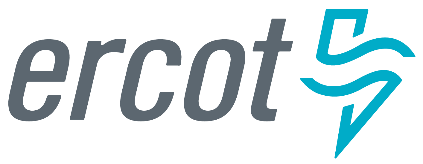 Operations Training Working Group (OTWG) MinutesApril 8, 2021WebEx0900-1200 Anti-trust Admonition:To avoid raising concerns about antitrust liability, participants in ERCOT activities should refrain from proposing any action or measure that would exceed ERCOT’s authority under federal or state law. For additional information, stakeholders should consult the Statement of Position on Antitrust Issues for Members of ERCOT Committees, Subcommittees, and Working Groups, which is posted on the ERCOT website.Disclaimer:All presentations and materials submitted by Market Participants or any other Entity to ERCOT staff for this meeting are received and posted with the acknowledgement that the information will be considered public in accordance with the ERCOT Websites Content Management Operating Procedure.O P E N   S E S S I O NPrevious meeting minutes:Motion to pass- Rainwater; 2nd BlackshearM. Allgeier, ERCOT Director of Critical Infrastructure Security: GRIDEX update11-16/17; ERCOT is participating2021 event is based upon solar wind event but particiapnts can add events on their systems as desired5/26 is final planning meeting5/31 materials will be completeMore info on NERC.comCURRENT/UPCOMING EVENTSD. Penny announced eff. 11/16/20, TRE will no longer be compliance monitor for the ERCOT protocols per PUCT. TRE will continue to perform NERC audits.T. Chilton: who will take over from TRE? Unknown at this time.(1/14/21)OPERATIONS NOTICES, NOGRRs and NPRRsITEMS FOR DISCUSSIONGrid-ExNovember 16-17, 2021OTWG membership vs. access to Market NoticesS. Rainwater: majority of people siging up for the OTWG ListServe appear to be doing it only to receive updates. Minutes and Agendas go out to them and  they are not necessarly members. These people should be signing up to NOTICES_TRAINING instead.An NDA is required to join Task Forces and participate in CLOSED sessions(one OTWG document covers participation on all TFs Forces, NO renewal required)TASK FORCES & TRAINING EVENTSERCOT Operator Certification Task Force (EOCTF) –  Chair S. Rainwater, Vice-Chair J. Ballard Member –  D. JacksonTask Force seeks an ERCOT cettfied QSE employeeThe task force shall require ERCOT certification for participationERCOT Fundamentals Manual under review – ON HOLDERCOT Initial Operator Training Program – ON HOLDVendor is currently working onb registration site Human Performance Improvement Task Force (HPITF) – M. Cruz Montez Chair, Vice-Chair M. GouldingMember – M. Cruz-Montes, K.Adare, J. Ballard, D. Penny, S. RainwaterAwaiting futher membersD. Penny NERC HPI symposium posted 5/6/21. See NERC website for detailsBlack Start and Restoration Training Task Force (BSTTF) – Chair D. Blackshear, Vice-Chair J. JarmonMember – N. Perio, S. Klinglesmith, D. PennyAwaiting further membersBlackstart 2021 updateTesting next week is cancelledJohn Jarmon, (john.jarmon@ercot.com), is the ERCOT point-of-contact for 2021 Only QSE’s that represent BS Resources (not Next-Start Units), GO’s that operate those Resources, and TO’s can participate2021 training is under development review @ ERCOTTask Force is soliciting OTWG members for topicsPILOT: April 20-22, 2021SESSIONS: May 11-13, 18-20, 25-27, Jun 1-3, 8-10, 15-17John Jarmon UpdateERCOT Region Operator Training Seminar (OTSTF) –  Chair S. Klinglesmith, Vice-Chair A. BallewMember – M. Cruz-MontesPilot  planned for 8/10-11Regular sessions begiining 8/24-25 and then weekely thereafter for 6 weeksAwaiting further membersERCOT Severe Weather Drill (SWDTF) –  Chair N. Perio, Vice-Chair J. JarmonMember – S. KlinglesmithAwaiting further membersTemporary OTWG NOGRR Task force for section 1.5 of nodal operating guidesChair – Tammy ChiltonV. Chair – 1.5.2 – drafting revisions to annual 32-hour Emergency Training requirement1.5.4 – drafting removal of OWG oversight for annual Severe Weather DrillsOLD BusinessNERC (CEH program, single certification, etc.)PCGC is working on single NERC certification criteriaNERC recently sent email to distribution list seeking R&C on proposed changes to PER-003 to bring it inline with one certification proposal.For further detail go to: NERC.com>Reliability and Technical Security Committee to see how proposed changes to combine three existing groupsFor SOCCED issues, continue to provide feedback and follow up (NERC is lightly staffed in this respect, so keep on top of issues you bring up)NEW BusinessIROL’s in ERCOTM. Cruz Montes (Center Point): Will ERCOT coordinate IROL training or is there a desire amongst members to move the idea forward?A. Ballew: ERCOT SOs trained in Oct; WebEx will be posted soonGrid Geo Training for Market Participants S. Solis is the ERCOT point of contact.For access to Closed sessin must have NDAon file wirth ERCOTEmail to NDA@ercot.comBeginning with March Meting Chair will only recognize those that use the ‘raise hand” feature in WebEx. This will help the flow of future meetings.C L O S E D   S E S S I O NAdjourn2021 Meeting Dates – Thursday following ROS sessions @ 0900Apr 8, May 13, Jun 10, Jul 15, Aug 12, Sep 9, Oct 14, Nov 11, Dec 9http://www.ercot.com/committees/board/tac/ros/otwg/